October 11, 2021Subject:  Bid No. 9002.9 Door Hardware, Locks, Keys, Closures and Exit DevicesThis is Amendment Number 2.In accordance with the terms of the above-mentioned contract, this is authorization to extend this contract, through September 19, 2022.  All terms and conditions remain the same. Supplier(s): Accredited Lock and Door Hardware, Co                Independent Hardware, Inc. 1161 Paterson Plank Road				   14 S. Front StreetSecaucus, NJ, 07094					   Philadelphia, PA 19106COMMENTS:  Please see attached Summary of Contracts REFER QUESTIONS TO: Anissa Black, Buyer, 301-279-3123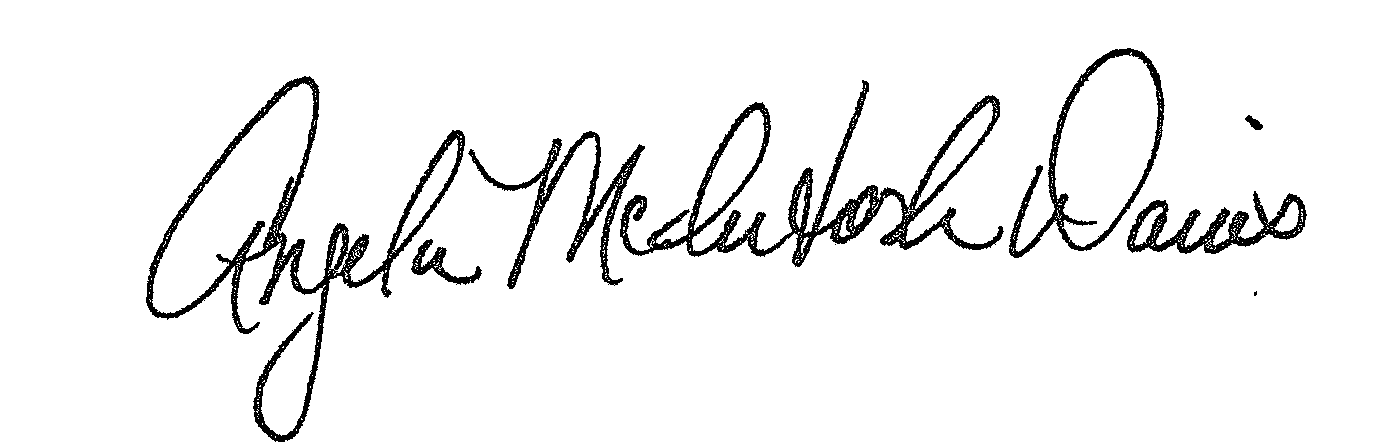 Approved: 		Angela McIntosh-Davis, CPPB, Team Leader, Procurement UnitAMD:abbDistribution:  Supplier(s); Bid File